FENOMENA KAMPUNG KB DI KALANGAN MASYARAKAT KOTA BANDUNG PADA PASANGAN USIA MUDAStudi Fenomenologi Dampak Kampung KB Terhadap Pasangan Usia Muda di Kelurahan Karang Anyar Kota BandunngTHE PHENOMENON OF KAMPUNG KB ON YOUNG MARRIED COUPLES IN KOTA BANDUNGCOMMUNITYPhenomenology Study of the Impact of Kampung KB on Young Married Couples in Kelurahan Karang Anyar Kota BandunngOleh:Natadadya Puspa Rineksiane152050406SKRIPSIUntuk Memperoleh Gelar Sarjana Pada Program Studi Ilmu Komunikasi 
Fakultas Ilmu Sosial dan Ilmu Politik Universitas Pasundan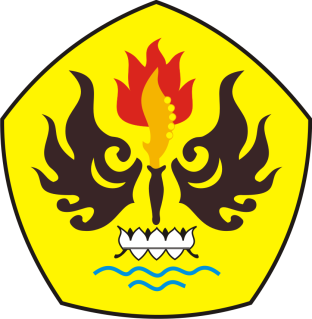 FAKULTAS ILMU SOSIAL DAN ILMU POLITIK UNIVERSITAS PASUNDANBANDUNG2020